                                             RETOURFORMULIER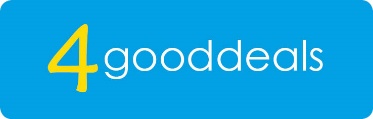 Ordernummer:Aanvraagdatum retour:Bedrijfsnaam:                                                           Particulier:Contactpersoon:Straat: Plaats en postcode:Telefoonnummer:Emailadres:Bankrekeningnummer:Product en aantal:Referentie factuur:Reden terugzending	(facultatief):												
Retour wegens niet tevreden of omruilen:
Alvorens een product terug te sturen, vul dit formulier in en stuur het via mail naar info@4gooddeals.be. Wacht het antwoord van 4gooddeals af. Zij sturen u de instructies voor de retour. Gelieve niet op eigen initiatief en zonder voorafgaande kennisgeving producten retour te sturen.
4gooddeals behoudt het recht om teruggestuurde producten te weigeren of om slechts een gedeelte van het factuurbedrag te crediteren wanneer het product gebruikt, beschadigd of reeds geopend is, of de retourprocedure niet correct gevolgd werd.Retour voor producten onder garantie:
Om aanspraak te maken op uw garantie, vragen wij u het retourformulier naar info@4gooddeals.be te sturen. De garantieperiode bedraagt afhankelijk van het product 2 tot 5 j.
De garantie is enkel van toepassing op het product zelf, niet op verzendkosten van de retours of eventuele werkuren voor installatie.
Op al onze leveringen en diensten zijn de algemene voorwaarden van toepassing. Deze kan u terugvinden op de pagina ‘Algemene voorwaarden’ op onze webshop www.4gooddeals.beDatum:Naam:Handtekening